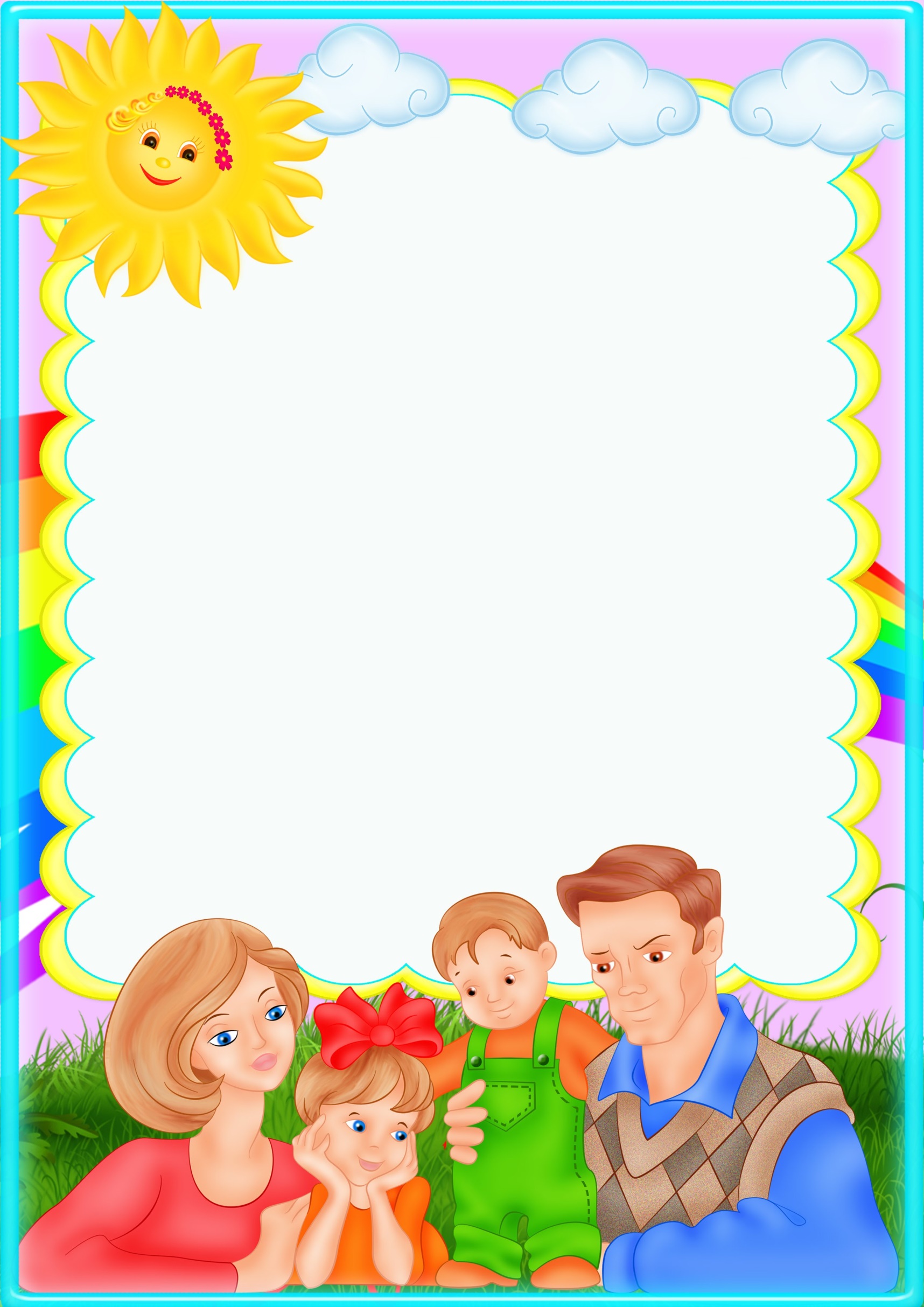 Консультация для родителей«Проблемы ребенка в общении» Дошкольный возраст – особо ответственный период в воспитании. Он является возрастом первоначального становления личности ребенка. В это время в общении ребенка со сверстниками возникают довольно сложные взаимоотношения, существенным образом влияющие на развитие его личности.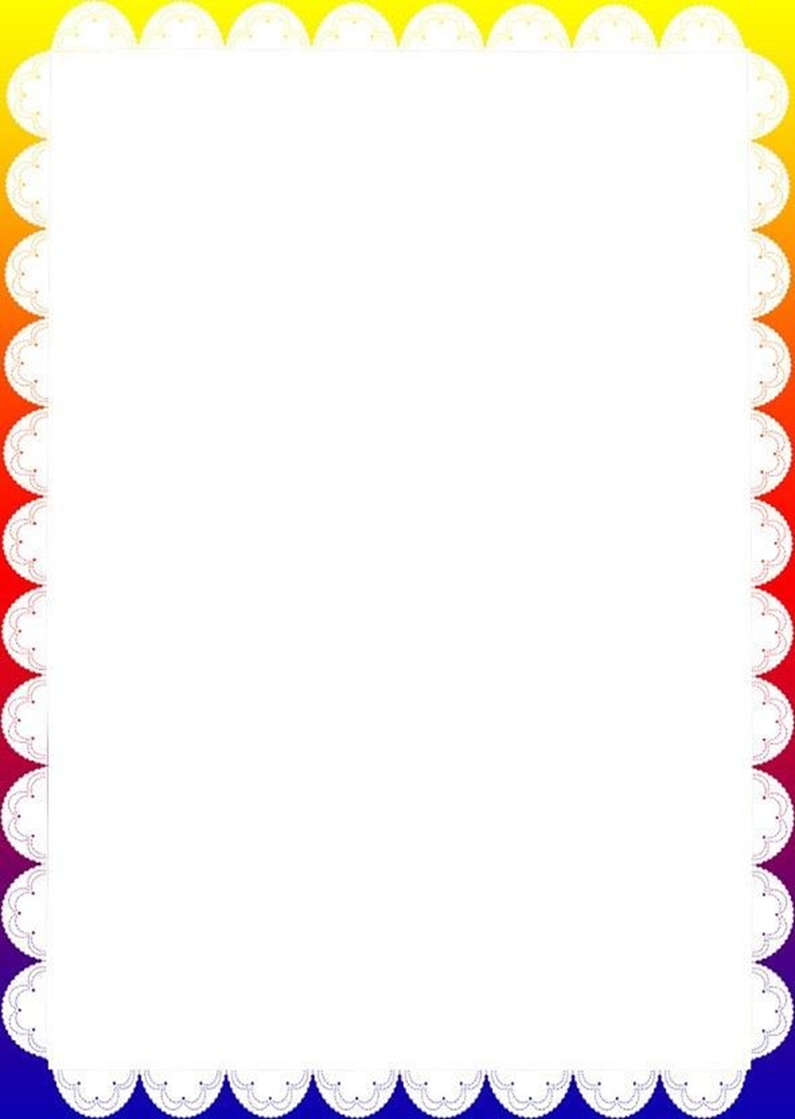 М.И. Лисина в своей книге «Проблемы онтогенеза и общения» пишет, что «Общение – необходимое условие психического развития ребенка. Потребность в общении рано становится его основной социальной потребностью. Общение со сверстниками играет важнейшую роль в жизни дошкольника. Оно является условием формирования общественных качеств личности ребенка, проявление и развитие начал коллективных взаимоотношений детей».К проблеме детского неблагополучия в межличностных отношениях в дошкольном возрасте обращались многие отечественные и зарубежные исследователи: Л.С. Выготский, Д.Б. Эльконин, А.В. Запорожец, Я.Л. Коломинский, В.Н. Мясищев, А.П. Усова, А.С. Спиваковская, В.С. Мухина, Н.Я. Михайленко, М.И. Лисина, Т.А. Репина, А. Маслов, А. Бандура, И.И. Томпсон, Д.Е. Мэй и др.В центре внимания исследований внутренние конфликты, приводящие к психологической изоляции от сверстников, к выпадению ребенка из совместной жизни и деятельности дошкольной группы. Поэтому своевременная диагностика и последующая коррекция детских взаимоотношений становится актуальной на современном этапе развития детского коллектива.Но прежде чем начать работать над повышением «социального статуса» ребенка-дошкольника, необходимо понять, почему его сторонятся ровесники. Детские психологи выделяют у малышей несколько личностных качеств, которые способны затруднить их общение с другими детьми:Эгоизм. В общении со сверстниками эгоистичный ребенок сталкивается с эффектом бумеранга: не получая от него поддержки, понимания и сопереживания, дети проявляют равнодушие и к его собственным чувствам.Агрессивность. Частые вспышки гнева и склонность к опасным, причиняющим боль играм способны отпугнуть даже самых доброжелательно настроенных . Обидчивость. Привычка малыша постоянно выяснять отношения и пускать слезу по любому поводу приводит к тому, что сверстникам надоедает оправдываться и извиняться. «Обидчивый ребенок» рассчитывает на то, что все помчатся его утешать, но через некоторое время друзья перестают поддаваться на манипуляции.Пассивность. Отсутствие собственного мнения, прочной привязанности к друзьям не позволяют ребенку завоевать уважения сверстников. Кроме того, малыш не может самостоятельно придумать интересную игру, с трудом находит, чем занять себя в одиночестве.Застенчивость. Само по себе это качество не отталкивает сверстников. Однако, если ребенок настолько застенчив, что в коллективе чаще всего молчит, это может привести к серьезным проблемам.Во многом общение и поведение ребенка опосредовано той социальной ситуацией, в которой он растет. И главный вопрос – «Как же создать такую атмосферу, которая располагала бы детей к позитивному общению и активному взаимодействию?»В решении данного вопроса должны участвовать как семья, так и педагог малыша. Взрослые должны стать положительным примером для подражания:Старайтесь не показывать свои негативные эмоции по отношению к другим детям.Не вмешивайтесь в детские конфликты без крайней необходимости. Слишком активно защищая ребенка, вы мешаете ему научиться слушать и понимать противника. Поощряйте любую инициативу ребенка в общении. Не одергивайте своего ребенка при других детях.Учите ребенка определять чувства и намерения других людей по мимике.Наблюдайте вместе с ребенком за другими детьми, обращайте его внимание на последовательность событий, происходящих с объектом наблюдения. Не ограничивайтесь в общении с ребенком простыми предложениями. Ведите долгий, развернутый диалог.Таким образом, изучение отклонений в развитии межличностных отношений на самых первых этапах становления личности представляется актуальным и важным, прежде всего потому, что конфликт в отношениях ребенка со сверстниками может выступить в качестве серьезной угрозы для личностного развития. Именно поэтому, информация об особенностях развития детской личности в трудных, неблагоприятных условиях на том этапе ее генезиса, когда начинают закладываться основные стереотипы поведения, психологические основы важнейших отношений личности к окружающему социальному миру, к себе самому, уточнение знаний о причинах, природе, логике развития межличностных отношений и возможных способах своевременной диагностики и коррекции конфликтных отношений приобретает первостепенное значение.